BEGRIJPEND LEZENLezen met begrip steunt op twee pijlers:─ Kennis en woordenschat: de lezer beschikt over kennis en woordenschat.─ Sturing van het leesproces: de lezer kan zijn eigen leerproces sturen.Deze pijlers zorgen er samen voor dat leerlingen begrijpend leren lezen en zelfstandige lezers worden. Daarom moeten beide pijlers aandacht krijgen in ons onderwijs!De ontwikkeling van lezen met begrip is nauw verbonden met:Doelgericht werken aan het lezen met begrip.De leerkracht…→ richt de leesomgeving gevarieerd en aantrekkelijk in→ biedt systematisch aandacht aan leesmotivatie en leesbevordering→ heeft kennis van het proces van lezen met begrip→ is zich bewust van het grote belang van voldoende kennis en woordenschat en besteedt       daaraan impliciet en expliciet aandacht→ geeft m.b.v. een instructiemodel (zie lesfasen) doelgericht vorm aan gedifferentieerde, effectieve instructie.→ beschikt over vaardigheden om gewenst aanpakgedrag hardop denkend voor te doenWelke teksten bieden we aan?In de eerste plaats is het belangrijk dat het onderwerp van de tekst aansluit bij de belangstelling en belevingswereld van het kind. Ook is het belangrijk dat leerlingen over veel verschillende onderwerpen lezen, vooral teksten die authentiek zijn (uit het echte leven). Ze zijn dus niet geschreven met het doel om kinderen te leren lezen!Het is de leerkracht die instructie geeft, hardop denkend voordoet en denkvragen stelt.Deze tekstkenmerken hebben een grote invloed op het werkgeheugen en op het tekstbegrip:Een doorgaande lijn voor lezen met begripHoe vorm en inhoud geven aan begrijpend lezen?Leerlingen kunnen de vaardigheid lezen met begrip niet ontwikkelen door uitsluitend leesstrategieën te leren en allerlei schriftelijke vragen en opdrachten uit te voeren. Wel moeten er complexe denkprocessen kunnen uitgevoerd worden.De leerkracht moet dus laten zien hoe dat moet, hij/zij staat model door demonstrerend voor te doen.Verantwoordelijkheid leerkracht     Verantwoordelijkheid leerlingHoe zien de lesfasen eruit?In grote lijnen:In detail:De lezer stuurt zijn leesproces: STRATEGIEËNEen strategie is een procedure die de lezer bewust gebruikt om informatie goed te verwerken en te begrijpen.Een doorgaande lijn voor het gebruik van strategieënOp schoolniveau worden afspraken gemaakt.Tijd voor begrijpend lezenDiagnostische vragen over aanpakgedrag bij lezenReferentieniveaus voor het lezen met begripZie de clusterdoelen! En vergelijk. (slechts achtergrondinfo)Taalbeschouwing→ Een lezer moet de formele  regels van       onze taal goed kennen om verschillende      teksten te kunnen begrijpen.Technisch lezen→ Correct en vlot lezen is nodig om je      aandacht te kunnen richten op het      begrijpen van de tekst.Woordenschatontwikkeling→ Om een tekst te begrijpen moet de lezer      90-95% van de woorden in de tekst      kennen.Wereldoriëntatie→ (voorkennis, achtergrondkennis en      woordenschat) over veel verschillende      onderwerpen helpt de lezer teksten te      begrijpen.Mondelinge taal→ Door met anderen te praten over teksten      ontstaat een beter begrip.Schrijven→ Schrijvend verwerken van gelezen teksten      leidt tot een beter begrip.Bronnen voor geschikte teksten● Teksten uit de begrijpendleesmethode● Teksten uit de taalmethode● Kidsweek / kidskrant● Nieuwsbegrip● Tijdschriften voor kinderen● Informatie-junior boekjes● Wikipedia● Verhalenbundels uit de schoolbibliotheek● Verhalende prentenboeken● Informatieve prentenboeken● Teksten uit informatieve boeken● Dichtbundels● Kinderpagina’s uit dagbladen● Digitale teksten: websitesVormgeving:→ de indeling in hoofdstukken→ het gebruik van        vet/cursief/onderstrepingen→ het gebruik van illustraties→ het plaatsen van tekst in kaders→ opmaak van de tekst en kleurgebruikStructuur van de tekst:→ duidelijke opbouw (afhankelijk van de      tekstsoort)Samenhang van de tekst→ de hoofdgedachte is terug te vinden→ beschrijvingen zijn te herleiden tot de       hoofdgedachte→ beschrijvingen hebben met elkaar te       maken→ opsommingen en feiten hebben een      logische opbouw→ citaten passen bij de hoofdgedachteAansluiting bij de kennis van de lln→ voorkennis→ achtergrondkennis→ nieuwe tekst = max 50% nieuwe info→ de inhoud en schrijfstijl moet      aansprekenKLEUTERS→ Basis begrijpend lezen→ Ontwikkeling van mondelinge taal, woordenschat en beginnende       geletterdheid.→ Kennis van taal▪ lk leest veel verschillende soorten teksten voor (oefenen op begrijpend luisteren), dus ook informatieve en actuele en andere soorten teksten.▪  Maken daarbij gebruik van illustraties bij de tekst▪ Leren dat geschreven taal een communicatief doel heeft, de schrijver vertelt er iets mee.▪ Leren dat verhalen en andere teksten een bepaalde opbouw hebben.→ Kennis van de wereld:▪ Betekenisvolle activiteiten rond interessante thema’s▪ Thematisch werken => ontwikkeling kennis en woordenschat▪ Woordenschatopbouw▪ zowel verhalende als informatieve teksten om de kennis over het thema uit te breiden→ Het leesproces leren sturen en het gebruik van leesstrategieën.▪ Tijdens het begrijpend luisteren▪ Belangrijk dat ze strategieën verwerven om goed te luisteren.▪ De lk doet hardop denkend voor (voorlezen en interactief voorlezen)EERSTE LEERJAAR→ Aanleren van de techniek van lezen staat centraal (veel tijd nodig + is belangrijk voor de ontwikkeling van begrijpend lezen)→ Een goede technische leesvaardigheid => kinderen kunnen aandacht richten op het lezen met begrip.→ Verder werken aan de lijn van het ontwikkelen van leesbegrip van bij de kleuters.→ De lk besteedt consequent aandacht aan de expressie van de leesstem (lk doet voor, leerlingen moeten dit zelf nog niet kunnen toepassen)In de tweede helft van het eerste leerjaar geeft de leerkracht hier expliciet instructie over.→ Kennis van taal en kennis van de wereld:▪ lk leest veel verschillende soorten teksten voor, zowel verhalende als informatieve teksten.▪ Laat de lln met elkaar in interactie gaan over interessante onderwerpen.▪ Maak gebruik van beeldmateriaal zoals foto’s, film, video om thema’s te introduceren.  → Het leesproces leren sturen en het gebruik van leesstrategieën.▪ De leerkracht besteedt tijdens het voorlezen en begrijpend luisteren aandacht aan sturingsstrategieën, leesstrategieën en herstelstrategieën ▪ Lk doet het strategiegebruik hardop denkend voor.▪ interactie draagt bij aan actieve verwerking en begrip.TWEEDE LEERJAAR→ Er wordt ook nog veel aandacht aan technisch lezen besteed. Doel = dat leerlingen steeds vlotter lezen.→ Naast technisch lezen, veel aandacht voor de ontwikkeling van leesbegrip.→ Kennis van taal en kennis van de wereld:▪ Kinderen laten lezen over zelfgekozen onderwerpen is belangrijk om hun kennis en woordenschat uit te laten breiden.▪ Tijd inplannen voor list / stillezen▪ Ook voor deze leeftijd blijven beeldmateriaal en illustraties een belangrijke rol spelen.→ Het leesproces leren sturen en het gebruik van leesstrategieën.▪ De leerkracht besteedt aandacht aan het leren sturen van het leesbegrip en het toepassen van leesstrategieën.▪ Lk doet het strategiegebruik (de drie) hardop denkend voor.▪ Lk blijft verschillende soorten teksten voorlezen.▪ In de groep wordt gepraat over wat er gelezen is▪ De lk geeft betekenisvolle (schriftelijke) opdrachten om de (voor) gelezen teksten te verwerken.Als de lln de leestechniek goed beheersen kan gestart worden met instructie in het leren gebruiken van leesstrategieën.DERDE tot ZESDE LEERJAAR→ In de tweede graad verschuift het accent van het leren lezen naar lezen om te leren.→ Ook in de bovenbouw moet het vlot en vloeiend lezen, met expressie onderhouden blijven! Gebeurt dit niet, dan bestaat het risico dat het technisch leesniveau van de zwakke lezer achteruit gaat.→ Kennis van taal en kennis van de wereld:▪ Kinderen krijgen in verschillende vakgebieden te maken met verschillende tekstgenres.▪ er moet een goede balans zijn tussen fictie en non-fictie.▪ Lezen en kennisontwikkeling zijn sterk met elkaar verbonden.▪ Kinderen verdiepen hun kennis door langer te werken aan een onderwerp.▪ ook door gebruik te maken van andere media, verruimen ze kennis.→ Het leesproces leren sturen en het gebruik van leesstrategieën.Zie lesfasen!▪ Gezamenlijke start.▪ De lk doet hardop denkend voor.▪ De leerlingen oefenen onder begeleiding van de lk.▪ De leerlingen lezen of verwerken de tekst zelfstandig.▪ Gezamenlijke afsluiting.Introductie en modelingIKBegeleide oefening WIJ                                                                         Leerlingen lezen samenJULLIE                                                                         Leerlingen lezen zelfstandigJIJDe leerkracht doet hardop voor.IK doe het.De begeleide oefening samen toepassen.WIJ doen hetDe leerlingen passen het toe in duo’s.JULLIE doen het samenDe leerlingen passen het zelfstandig toe.JIJ doet het alleenDe gezamenlijke start+/- 15 minInstructiefase+/- 5 minBegeleid oefenen+/- 10 minZelfstandige verwerking+/- 10 minAfronding+/- 5 minLESFASENACTIVITEIT van de LEERKRACHT en de LEERLINGENDe gezamenlijke start▪ Lesdoel, leesdoel▪ Voorkennis▪ Achtergrondkennis▪ Woordenschat / woordleerstrategieën▪ Voorspellingen▪ Lesoverzicht en verwachtingen“Ik bied overzicht.”▪ Wat komt aan de orde?▪ Het onderwerp van de tekst wordt verkend.▪ Wat weten de leerlingen over het onderwerp?  Welke       achtergrondkennis moet worden aangebracht?▪ Welke begrippen vragen om toelichting? (o.a. visualisatie,    schema’s, …)▪ De leerkracht past sturingsstrategieën toe.De instructiefase▪ De leerkracht modelt de tekst.▪ De leerkracht is de expert.“Ik doe het.”▪ De leerkracht demonstreert een of meer leesstrategieën tijdens    hardop lezen.▪ De leerkracht demonstreert het toepassen van     herstelstrategieën. ▪ Tijdens het hardop lezen modelt de leerkracht de     achtergrondkennis en de woordenschat.▪ De leerkracht stuurt het proces.De begeleide oefening; eerste fase▪ Leerkracht en leerlingen analyseren de strategieën.▪ Activiteiten begeleide inoefening.▪ De leerling is klassikaal expert.“Wij doen het samen.”“Ik controleer het denkproces en ik stuur bij waar nodig.”▪ Leerlingen passen een of meer leesstrategieën toe; de     leerkracht ondersteunt en geeft gerichte feedback.▪ De herstelstrategieën worden ondersteund en gestuurd.▪ De leerkracht stuurt het proces van het inoefenen.De begeleide oefening; tweede fase▪ Leerlingen passen de strategie toe in duo’s of in groepjes. “Jullie doen het samen; ik ondersteun waar nodig.”▪ Leerlingen passen een of meer leesstrategieën toe en de    leerkracht ondersteunt indien nodig.▪ Leerlingen passen de herstelstrategieën toe en de leerkracht   ondersteunt indien nodig.Zelfstandig oefenen en verwerken▪ Leerlingen passen de strategie zelfstandig toe.▪ Leerlingen werken samen of zelfstandig.▪ Enkele leerlingen krijgen verlengde instructie.“Je doet het alleen.”▪ De leerkracht controleert en stuurt het denkproces van    leerlingen die dat nog niet zelfstandig kunnen.De gezamenlijke afronding▪ Leerlingen gaan rond bij anderen: zij rapporteren, presenteren, bevragen en bespreken.“Ik vraag steekproefsgewijs bij enkele (groepjes) leerlingen het denkproces na. ▪ Ik koppel terug naar het lesdoel.”▪ De leerkracht controleert het denkproces en past    sturingsstrategieën toe.STURINGSSTRATEGIEËN De strategieën die te maken hebben met het sturen van het leesproces noemen we sturingsstrategieën.STURINGSSTRATEGIEËN De strategieën die te maken hebben met het sturen van het leesproces noemen we sturingsstrategieën.Het leesdoel bepalen (Voor het lezen)→ Waarom ga ik deze tekst lezen?→ Wat wil ik ermee?→ Is dit de goede tekst om mijn leesdoel te        bereiken?Oriëntatie op de tekst(Voor het lezen)→ Wat voor soort tekst is het?→ Hoe is de tekst opgebouwd?Actualiseren van kennis en woordenschat(Voor het lezen)→ Voorkennis→ Achtergrondkennis→ WoordenschatActief lezen door het toepassen van leesstrategieën (zie ook schema leesstrategieën)(tijdens het lezen)→ Voorspellen→ Vragen stellen→ Visualiseren→ Verbinden→ Afleiden→ SamenvattenControleren van begrip(Tijdens het lezen)→ Begrijp ik de tekst nog?Toepassen van herstelstrategieën(tijdens het lezen)→ Langzamer lezen→ Aandachtiger lezen→ Hardop lezen→ Een stukje opnieuw lezen→ Een stukje verder lezen→ Naar de illustraties kijken→ Hulp vragenControle bereiken leesdoel(Na het lezen)LEESSTRATEGIEËN De lezer gebruikt de leesstrategieën om zijn leesproces te sturen. Het doel van deze strategieën is dat de lezer actief en met aandacht leest.LEESSTRATEGIEËN De lezer gebruikt de leesstrategieën om zijn leesproces te sturen. Het doel van deze strategieën is dat de lezer actief en met aandacht leest.VOORSPELLEN▪ De lezer gebruikt aanwijzingen uit de tekst en illustraties om te voorspellen▪ Gaat tijdens het lezen na of de voorspellingen kloppen▪ Stelt voorspellingen tijdens het lezen bij.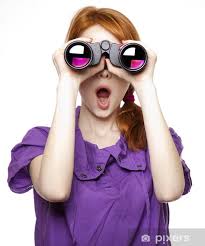 Teksten die de lezer uitnodigen tot voorspellen:Voorbeelden voor de leerkracht:→Als ik de titel zie, denk ik dat het boek gaat over …→ Deze schrijver ken ik, ik las meer boeken van hem en vond dat …→ Dit boek zou ook best … kunnen zijn→ Als ik naar de plaatjes kijk, denk ik dat de tekst gaat over …→ Ik denk dat ik te weten zal komen of … omdat ….→Ik ga ervan uit dat …→ Ik voorspel … omdat …→ Ik denk dat hierna … zal gebeuren, omdat …→ Ik denk dat het goed gaat aflopen, omdat …→ Klopte mijn voorspelling of ging het anders?→ Nu ik dit weet, denk ik dat…Violet Verrekijker is de reiziger die met de verrekijker kijkt  wat eraan komt.→ ik lees nu dit, dus komt straks dat→ Waarin een spanningselement zit.→ Teksten die gebruik maken van herhaling→ Vaak prentenboeken voor jonge kinderenVRAGEN STELLEN▪ De lezer stelt vragen voor, tijdens en na het lezen.▪ Denkt na waarover hij zich verwondert.▪ Stelt vragen n.a.v. de tekst.▪ stelt vragen vanuit zijn eigen kennis en ervaringen.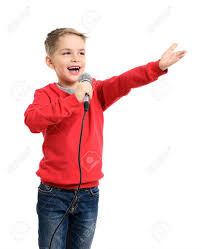 Teksten die de lezer uitnodigen tot vragen stellen:Voorbeelden voor de leerkracht:→Ik vraag me af wat hij bedoelt met…→ Ik vraag me af hoe het kan dat …→ Ik vraag me af waarom hij dit gaat doen…→ Ik vraag me af waar dit zich afspeelt…→ Ik vraag me af wie de dader is ….Vincent Vraag is de journalist die met de microfoon vragen stelt.→ ik vraag me af… Wat bedoelen ze daarmee? Waarom? Hoe kan dat?→ Informatieve teksten die vragen oproepen  bij de lezer en aanzetten tot nadenken.→ Filosofische teksten (vb. van Toon Tellegen)VISUALISEREN▪ Doet de lezer om zin in te leven in de tekst met al de zintuigen (wat zie ik, hoor ik, voel ik, ruik ik en proef ik?) om je voor te stellen wat de tekst beschrijft.▪ Leeft zich in het verhaal in.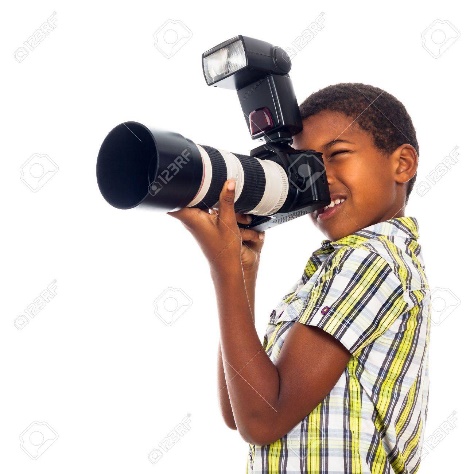 Teksten die de lezer uitnodigen tot visualiseren:Voorbeelden voor de leerkracht:→Als ik dit lees, dan zie ik voor me…→ Ik stel me voor hoe dit eruit ziet…→ Als ik erbij zou zijn, dan zag ik…→ Ik heb hierbij een beeld in mijn hoofd van….→ Ik zie voor me dat …Pieter Plaatje is de fotograaf die met een fotocamera vastlegt wat er gebeurt.→ ik maak een plaatje in mijn hoofd van wat ik lees→ vooral teksten die beeldend zijn geschreven.VERBINDEN▪ De lezer legt een relatie tussen de tekst en zijn eigen ervaringen.▪ Hij legt een relatie tussen de tekst en de kennis die hij al heeft.▪ Hij legt een relatie tussen de tekst en teksten die hij eerder heeft gelezen.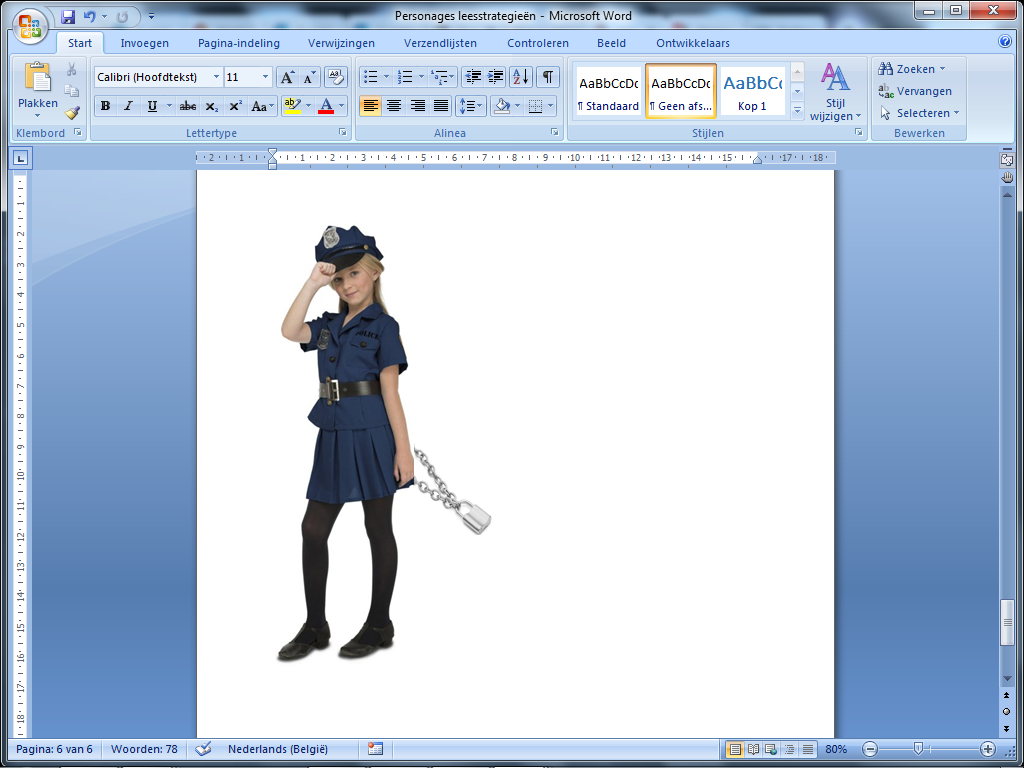 Teksten die de lezer uitnodigen tot verbinden:Voorbeelden voor de leerkracht:Tekst – zelf (eigen ervaring)→Dit is net als...→ Dit doet me denken aan die keer dat ik...→ Gaat het bij mij thuis ook zo...→ Mijn zus is heel anders, die zou nooit...→ Ik ben ook wel eens zo geschrokken, dat was die keer toen ik...Tekst – wereld (kennis)→Gaat het in dit boek net als in de echte wereld?→ Kan dit in het echt gebeuren?→ Hierover heb ik op tv gezien dat ...→ Mijn juf heeft hierover al eens verteld dat...→ Ik hou van natuurfilms, dus hier weet ik al veel van.Tekst – tekst (eerder gelezen)→Dit is net zo’n soort verhaal als...→ Ik heb al eens eerder iets van deze schrijver gelezen, ik vond dat toen...→ Laatst stond hierover in de krant dat...→ In een ander boek dat ik heb gelezen stond hier iets anders over...→ Lijkt dit verhaal op verhalen die ik eerder heb gelezen?Kim Ketting  is de beveiliger die de schakels van de ketting met een slot verbindt.→ Dit lees ik nu, ik heb eerder zoiets gelezen, hier weet ik al wat van.→ vooral teksten over universele thema’s zoals vriendschap, angst, moed, liefde. Informatieve teksten nodigen vaak uit een relatie te leggen met al aanwezige kennis.SAMENVATTEN▪ Is op zoek gaan naar de hoofdgedachte en de belangrijkste info in de tekst.▪ De lezer selecteert belangrijke punten in de tekst.▪ Hij plaatst markeringen bij belangrijke tekstfragmenten.▪ Hij vat samen in eigen woorden.▪ Hij maakt schematische afbeeldingen ( tabel, schema, tijdlijn,mindmap/woordspin/woordveld,...  )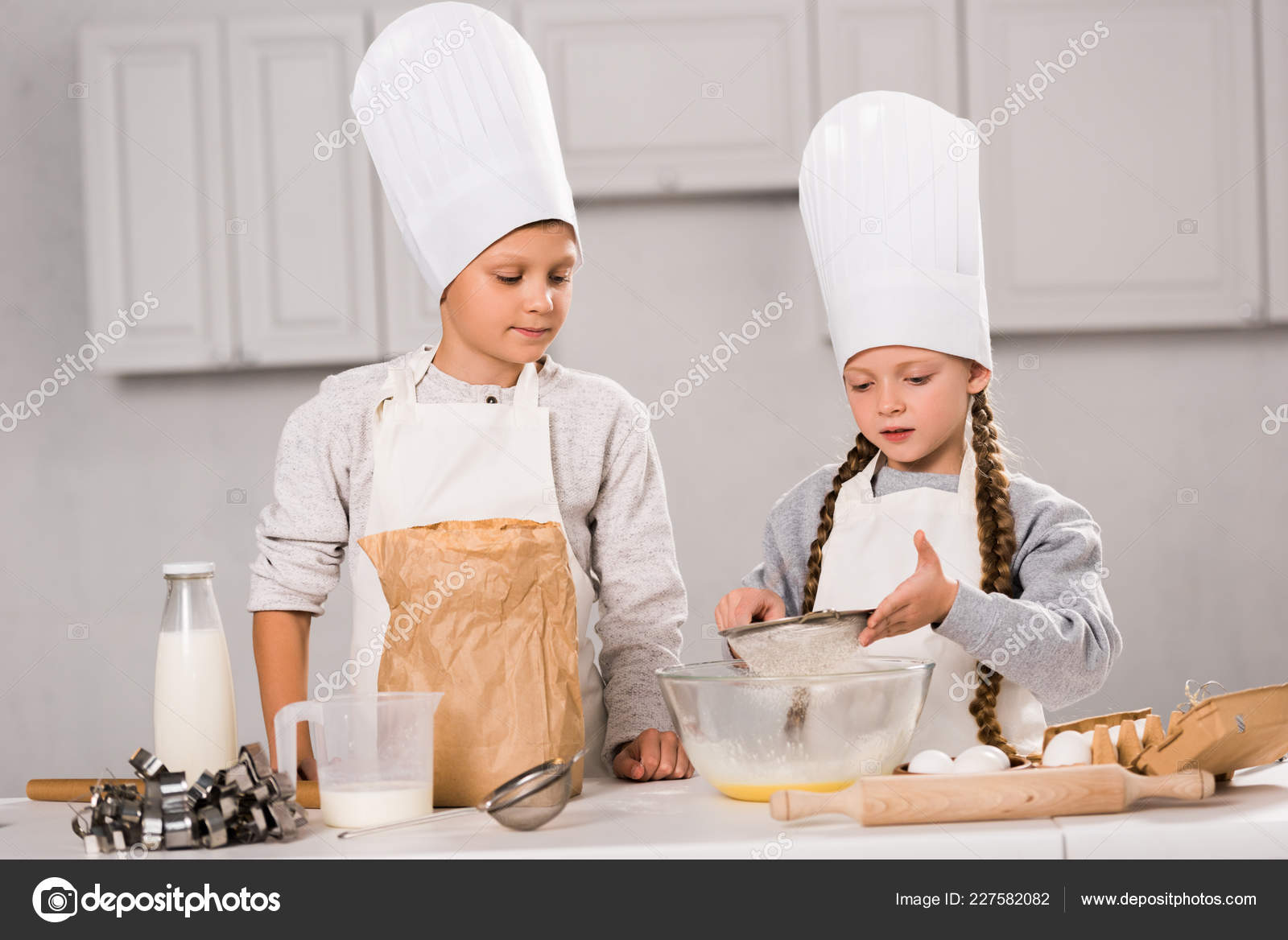 Teksten die de lezer uitnodigen tot samenvatten:Voorbeelden voor de leerkracht:→Dit gaat over...→ Eerst... dan ... en helemaal aan het eind...→ Er zijn drie manieren om... namelijk...→ Kenmerken van ... zijn...→ Eerst gebeurde... en daardoor...→ Een aantal mensen vindt ... en andere mensen zijn het daar niet mee eens, want...Zita Zeef gebruikt de zeef om het belangrijkste vast te houden.→ niet zo belangrijk ... dit kan ik wel weglaten... en dit, en dit...→ Alle soorten teksten kunnen worden samengevat. Samenvatten is makkelijker wanneer informatieve en verhalende teksten een heldere structuur hebben.AFLEIDEN▪ Is tussen de regels door lezen, interpreteren wat niet letterlijk in de tekst staat.▪ De lezer gebruikt aanwijzingen uit de tekst om af te leiden wat  niet letterlijk in de tekst staat.▪ Hij gebruikt eigen kennis en ervaring om af te leiden wat niet letterlijk in de tekst staat.▪ Hij interpreteert gedrag en emoties van de (hoofd-) personen uit het verhaal.▪ Hij interpreteert situaties.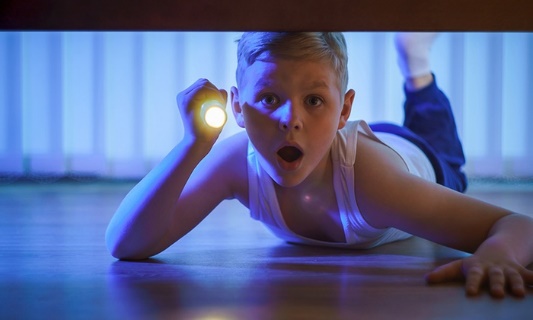 Teksten die de lezer uitnodigen tot afleiden:Voorbeelden voor de leerkracht:→De hoofdpersoon voelt...→ De schrijver vertelt niet ... maar ik weet dat...→ Er staan niet ... maar volgens mij ...→ Want...→ Als ik dit lees, zou het wel eens kunnen zijn dat...Daan Detective is de detective die met een zaklantaarn naar sporen zoekt.→ Het staat er niet, maar...Volgens mij bedoelen ze dit...→ Gedichten. Ook humoristische strips en cartoons vragen vaak om het maken van afleidingen.STRATEGIEËN BIJ DE KLEUTERS EN EERSTE LEERJAARSTRATEGIEËN BIJ DE KLEUTERS EN EERSTE LEERJAAREr is nu nog geen sprake van expliciete instructie van leesstrategieën. Wel doet de leerkracht het hardop voor. Er is nu nog geen sprake van expliciete instructie van leesstrategieën. Wel doet de leerkracht het hardop voor. STURINGSSTRATEGIEËN→Voor het lezen: Aandacht voor het leesdoel:Waarom gaan we deze tekst lezen?→ Voor het lezen: Oriëntatie op de tekst.→ Voor het lezen: Voorkennis activeren.LEESSTRATEGIEËN→Voorspellen→Visualiseren→Vragen stellen→Afleidingen maken→Verbindingen maken→SamenvattenHERSTELSTRATEGIEËN→ Naar de illustratie kijken als hulp om de tekst te begrijpen (allerlei soorten teksten).STRATEGIEËN VANAF DE TWEEDE HELFT VAN HET TWEEDE LEERJAARSTRATEGIEËN VANAF DE TWEEDE HELFT VAN HET TWEEDE LEERJAARIn de loop van het tweede leerjaar starten de lessen waarin de leerkracht expliciete instructie in leesstrategieën geeft en de leerlingen leert deze vervolgens toe te passen. De leerkracht kan de leesstrategieën ondersteunen aan de hand van een voorwerp dat symbool staat voor de strategie of personage (zie foto’s bij leesstrategieën)In de loop van het tweede leerjaar starten de lessen waarin de leerkracht expliciete instructie in leesstrategieën geeft en de leerlingen leert deze vervolgens toe te passen. De leerkracht kan de leesstrategieën ondersteunen aan de hand van een voorwerp dat symbool staat voor de strategie of personage (zie foto’s bij leesstrategieën)LEESSTRATEGIEËN→Voorspellen→Visualiseren→Vragen stellen→Afleidingen maken→Verbindingen maken→SamenvattenOpbouw kan op twee manieren:In blokken: Het schooljaar wordt verdeeld in blokken en in elk blok staat een strategie centraal.Afwisselend aanbieden: Elke week staat er een strategie centraal en de strategieën komen steeds in dezelfde volgorde weer aan de orde. Elke strategie komt dan 6 à 7 keer aan bod.KLEUTERS→ Minimaal 1 uur per dag: doelgerichte taalactiviteiten, waarvan 2 à 3 keer per week 10 tot 15 minuten worden besteed aan (hardop denkend) voorlezen en begrijpend luisteren.EERSTE LEERJAAR→ De activiteiten rond begrijpend luisteren en lezen die in Veilig leren lezen zijn opgenomen, worden uitgevoerd.→ 60 minuten: voorlezen, begrijpend luisteren, leesvormen en gevarieerde activiteiten rond boeken en andere teksten in samenhang met woordenschat.Eerste helft van het TWEEDE LEERJAAR→ 45 tot 60 minuten: begrijpend luisteren, (hardop denkend) voorlezen, leesvormen en gevarieerde activiteiten rond boeken en andere teksten in samenhang met leesbegrip en woordenschatontwikkeling.Tweede helft van het TWEEDE LEERJAAR en het DERDE LEERJAAR→ 60 minuten: vanuit de methode/nieuwsbegrip/Kidsweek/ begrijpend lezen binnen de zaakvakken in samenhang met woordenschatontwikkeling.→ 45 minuten: (hardop denken) voorlezen, leesvormen en gevarieerde activiteiten rond boeken en teksten in samenhang met woordenschatontwikkeling.→ Leerlingen gelegenheid geven om vaardigheden toe te passen in verschillende situaties waarin zij teksten lezen.VIERDE LEERJAAR→ 60 tot 90 minuten: vanuit de methode/nieuwsbegrip/Kidsweek/ begrijpend lezen binnen de zaakvakken in samenhang met woordenschatontwikkeling. → 30 minuten: (hardop denken) voorlezen, leesvormen en gevarieerde activiteiten rond boeken en teksten in samenhang met woordenschatontwikkeling.→ Leerlingen gelegenheid geven om vaardigheden toe te passen in verschillende situaties waarin zij teksten lezen.VIJFDE en ZESDE LEERJAAR→ 60 tot 90 minuten: vanuit de methode/nieuwsbegrip/Kidsweek/→ 60 tot 90 minuten: begrijpend lezen binnen de zaakvakken in samenhang met woordenschatontwikkeling. → 30 minuten: (hardop denken) voorlezen, leesvormen en gevarieerde activiteiten rond boeken en teksten in samenhang met woordenschatontwikkeling.→ Leerlingen gelegenheid geven om vaardigheden toe te passen in verschillende situaties waarin zij teksten lezen.In alle groepen besteedt de leerkracht extra tijd aan de zwakke begrijpend lezers/luisteraars. Zij biedt deze leerlingen in een kleine groep verlengde instructie en herhaling aan. Een indicatie hiervoor is een uur per week.In alle groepen besteedt de leerkracht extra tijd aan de zwakke begrijpend lezers/luisteraars. Zij biedt deze leerlingen in een kleine groep verlengde instructie en herhaling aan. Een indicatie hiervoor is een uur per week.Afname-instructies:→ De lk gaat met één of meer leerlingen apart zitten aan de instructietafel.→ De lk heeft een stukje tekst geselecteerd (niet meer dan een pagina) dat leestechnisch niet te lastig is.  De lk leest de tekst voor en vraagt daarna een (of meer) leerlingen in korte leesbeurten de tekst ook voor te lezen.→ De lk kiest een aantal vragen uit. De keuze wordt bepaald door het aanpakgedrag dat door deze tekst wordt opgeroepen.→ De lk maakt een geluidopname om de antwoorden goed te kunnen analyseren.Afname-instructies:→ De lk gaat met één of meer leerlingen apart zitten aan de instructietafel.→ De lk heeft een stukje tekst geselecteerd (niet meer dan een pagina) dat leestechnisch niet te lastig is.  De lk leest de tekst voor en vraagt daarna een (of meer) leerlingen in korte leesbeurten de tekst ook voor te lezen.→ De lk kiest een aantal vragen uit. De keuze wordt bepaald door het aanpakgedrag dat door deze tekst wordt opgeroepen.→ De lk maakt een geluidopname om de antwoorden goed te kunnen analyseren.Afname-instructies:→ De lk gaat met één of meer leerlingen apart zitten aan de instructietafel.→ De lk heeft een stukje tekst geselecteerd (niet meer dan een pagina) dat leestechnisch niet te lastig is.  De lk leest de tekst voor en vraagt daarna een (of meer) leerlingen in korte leesbeurten de tekst ook voor te lezen.→ De lk kiest een aantal vragen uit. De keuze wordt bepaald door het aanpakgedrag dat door deze tekst wordt opgeroepen.→ De lk maakt een geluidopname om de antwoorden goed te kunnen analyseren.VoorspellenToen je de tekst las (of voorgelezen kreeg), kon je toen al voorspellen wat er zou gaan gebeuren?    ⃝VoorspellenWat weet je zelf al van het onderwerp?    ⃝VoorspellenHeeft het jou geholpen om een voorspelling te maken?    ⃝Vragen stellenHad je ook nog vragen toen je aan het lezen was?    ⃝Vragen stellenWelke vragen had je tijdens het lezen van de tekst?    ⃝Vragen stellenWelke vragen heb je nu, over wat je gehoord of gelezen hebt?    ⃝Vragen stellenWe hadden het net over de vragen die je had toen je de tekst aan het lezen was. Wat doe je als er tijdens het lezen een vraag in je opkomt?Helpt dat om de tekst beter te begrijpen?    ⃝VisualiserenToen je aan het lezen was, maakte je toen in je hoofd een plaatje bij de tekst? Vertel me eens alles van de plaatjes die je maakte in jouw hoofd.    ⃝VisualiserenWe hebben het over de plaatjes in je hoofd tijdens het lezen. Helpt dit je om de tekst beter te begrijpen?    ⃝VisualiserenWeet je nog hoe de plaatjes in je hoofd jou hebben geholpen toen je een andere tekst aan het lezen was? Wil je me daarover iets vertellen?    ⃝VerbindenWat weet je zelf al over...(het onderwerp van de tekst)? Heb je zoiets wel eens meegemaakt of gezien? Dacht je daar ook aan tijdens het lezen?    ⃝Je weet dus al iets over het onderwerp. Hielp dat om de tekst te begrijpen?    ⃝SamenvattenVind jij dat er stukjes in deze tekst belangrijker zijn dan andere stukjes van de tekst? Welke stukjes denk jij dat belangrijker zijn? Waarom vind jij dat?    ⃝SamenvattenWat heb je gedaan of gedacht tijdens het lezen om de belangrijkste stukjes goed te onthouden?    ⃝SamenvattenAls je iemand in een paar zinnen moet vertellen wat je hebt gelezen, wat zeg je dan?    ⃝AfleidenDe lk selecteert een stukje tekst dat een conclusie, een mening of een interpretatie kan oproepen. Ze herhaalt dit stukje nog een keer en stelt dan de volgende vragen : Wat zou de schrijver bedoelen met ...?Welke woorden of zinnen hebben je geholpen bij dit antwoord?Wist je vooraf zelf al iets dat je geholpen heeft om dit antwoord te geven?    ⃝AfleidenWat weet je nu van de tekst, dat de schrijver niet heeft opgeschreven?    ⃝AfleidenWe hadden het net dus over afleiden. De lk herhaalt het antwoord van de leerling en vertelt dat dit de afleiding is. Wat begrijp je nu van de tekst wel dat je eerder nog niet hebt begrepen?    ⃝HerstelstrategieënWelke dingen waren er moeilijk toen je de tekst las?  Had je meer problemen met lastige woorden of had je problemen met het begrijpen van de tekst?Als je zelf op andere momenten iets leest, welke dingen vind je dan het meest lastig?    ⃝HerstelstrategieënWat heb je nu gedaan om die moeilijkheden op te lossen? Hoe los je dit soort lastige dingen meestal op, als je zelf iets aan het lezen bent?    ⃝HerstelstrategieënHeb je verschillende manieren om zo’n probleem op te lossen? Kun je daarover vertellen?    ⃝HerstelstrategieënHoe weet jij of je een tekst begrepen hebt? Wat vertel je aan iemand anders in de klas, als de moeite heeft om de tekst te begrijpen? Wat vind jij dan de beste manier?    ⃝Geven aan wat leerlingen in verschillende fasen van hun schoolloopbaan moeten kennen en kunnen op het gebied van vaardigheden met betrekking tot het lezen met begrip.Geven aan wat leerlingen in verschillende fasen van hun schoolloopbaan moeten kennen en kunnen op het gebied van vaardigheden met betrekking tot het lezen met begrip.Geven aan wat leerlingen in verschillende fasen van hun schoolloopbaan moeten kennen en kunnen op het gebied van vaardigheden met betrekking tot het lezen met begrip.Fundamentele niveau voor het lezen van zakelijke tekstenFundamentele niveau voor het lezen van zakelijke tekstenFundamentele niveau voor het lezen van zakelijke tekstenBegrijpenHerkent specifieke info, wanneer naar één expliciet genoemde informatie-eenheid gevraagd wordt.    ⃝InterpreterenKan info en meningen interpreteren, voor zover deze dichtbij de leerling staan (afleiden)    ⃝InterpreterenLegt relaties tussen tekstuele info en meer algemene kennis. (verbinden)    ⃝Evalueren/reflecterenKan een oordeel over een tekst(deel) verwoorden (afleiden)    ⃝Samenvatten/    ⃝OpzoekenKan info opzoeken in duidelijk geordende naslagwerken, zoals woordenboeken, telefoongids, e.d.    ⃝OpzoekenKan schematisch informatie lezen en relaties met de tekst expliciteren.    ⃝Fundamentele niveau voor het lezen van literaire en fictionele tekstenFundamentele niveau voor het lezen van literaire en fictionele tekstenFundamentele niveau voor het lezen van literaire en fictionele tekstenBegrijpenHerkent basale structuurelementen, zoals wisselingen van tijd en plaats, rijm en versvorm.    ⃝BegrijpenKan gedichten en verhaalfragmenten (zoals begin, eind en climax) samenvatten.    ⃝BegrijpenKan meeleven met een personage en uitleggen hoe een personage zich voelt.    ⃝InterpreterenKan relaties leggen tussen de tekst en de werkelijkheid. (verbinden)    ⃝InterpreterenKan dramatische passages in de tekst aanwijzen.    ⃝InterpreterenHerkent verschillende emoties in de tekst, zoals verdriet, boosheid en blijdschap.    ⃝Evalueren en reflecterenEvalueert de tekst met emotieve argumenten, zoals spannend, meeslepend, grappig, ontroerend.    ⃝Evalueren en reflecterenKan zijn sympathie of antipathie voor bepaalde personages verwoorden en toelichten.    ⃝Evalueren en reflecterenKan met medeleerlingen leeservaringen uitwisselen.    ⃝Evalueren en reflecterenKan aangeven in welke fictievormen hij geïnteresseerd is.    ⃝Evalueren en reflecterenKan bij deze taken literaire begrippen toepassen, zoals fictie, gedicht, liedje en rijm.    ⃝Streefniveau voor het lezen van zakelijke tekstenStreefniveau voor het lezen van zakelijke tekstenStreefniveau voor het lezen van zakelijke tekstenBegrijpenKan de hoofdgedachte van de tekst weergeven (samenvatten)    ⃝BegrijpenMaakt onderscheid tussen hoofd- en bijzaken (samenvatten)    ⃝BegrijpenLegt relaties tussen tekstdelen (inleiding, kern, slot) en teksten.    ⃝BegrijpenOrdent informatie (vb. op basis van signaalwoorden) voor een beter begrip.    ⃝BegrijpenHerkent beeldspraak (letterlijk en figuurlijk taalgebruik) (afleiden)    ⃝InterpreterenLegt relaties tussen tekstuele informatie en meer algemene kennis (verbinden)    ⃝InterpreterenKan de bedoeling van tekstgedeeltes en/of specifieke formuleringen duiden.    ⃝InterpreterenKan de bedoeling van de schrijver verwoorden.    ⃝Evalueren/reflecterenKan relaties tussen en binnen teksten evalueren en beoordelen (verbinden)    ⃝SamenvattenKan een eenvoudige tekst beknopt samenvatten. (samenvatten)    ⃝OpzoekenKan de betrouwbaarheid van bronnen beoordelen, vermeldt bronnen.    ⃝Kan snel informatie vinden in langere rapporten of ingewikkelde schema’s.    ⃝Streefniveau voor het lezen van literaire en fictionele tekstenStreefniveau voor het lezen van literaire en fictionele tekstenStreefniveau voor het lezen van literaire en fictionele tekstenBegrijpenHerkent genre.    ⃝BegrijpenHerkent rijmwoorden en ritme.    ⃝BegrijpenHerkent letterlijk en figuurlijk taalgebruik.    ⃝BegrijpenKan situaties en verwikkelingen in de tekst beschrijven.    ⃝BegrijpenKan het denken, voelen en handelen van personages beschrijven.    ⃝BegrijpenKan de geschiedenis chronologisch navertellen.    ⃝InterpreterenKan eenvoudige beeldspraak toelichten. (afleiden)    ⃝InterpreterenKan bepalen in welke mate de personages en gebeurtenissen herkenbaar en realistisch zijn.    ⃝InterpreterenKan personages typeren, zowel innerlijk als uiterlijk.    ⃝InterpreterenKan het onderwerp van de tekst benoemen.    ⃝InterpreterenKan een gedicht voordragen.    ⃝Evalueren/reflecterenEvalueert de tekst met emotieve en realistische argumenten.    ⃝Evalueren/reflecterenKan bij poëzie ook aangeven of de regels ritmisch goed lopen.    ⃝Evalueren/reflecterenKan persoonlijke reacties toelichten met voorbeelden uit de tekst.    ⃝Evalueren/reflecterenKan met medeleerlingen leeservaringen uitwisselen en discussiëren over vb. spanning, het realiteitsgehalte en de gevoelswaarde van de tekst.    ⃝Evalueren/reflecterenKan zijn voorkeur voor bepaalde genres motiveren.    ⃝Evalueren/reflecterenKan zich oriënteren op tekstkeuze, onder meer door informatie in te winnen bij leeftijdsgenoten.    ⃝Evalueren/reflecterenKan bij deze taken literaire begrippen toepassen    ⃝